The Creative Canvas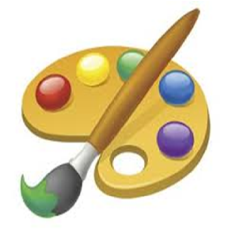 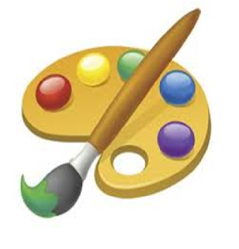 Birthdays Are Better Here!Located at: 982 N. Main Plaza Dr., Cornelia, GAPackages starting at just $80!Each 2 hour party includes an hour of instruction, materials, & an hour use of the party area. Basic Package: $80 for first 8 painters + $8 each additional artist. 8x10 canvas. Budding Artist Package: $135 for first 8 painters + $14 each additional artist. 11x14 canvas.3 Hour Special: $250 for first 8 painters + $25 each additional artist. 16x20 canvas. Great for Baby Showers & Bridal Parties! Available Friday & Saturday Nights, and Sunday Afternoons.Make Your Event Even More Fun!Ask about our affordable add-ons!Custom Party T-Shirts, Goody Bags, Decorations, Balloons, & More!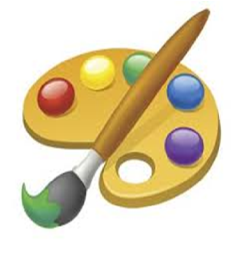 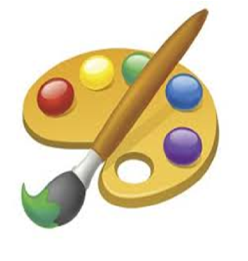 Check Us Out Online!www.TheCreativeCanvas.net706-776-1022   facebook.com/TheCreativeCanvas